International General Certificate NEBOSH EN ESPAÑOL Curso e-learning o a distancia más examen oficial en España y América. Para in Company contactar con ELINOR.International General Certificate NEBOSH EN ESPAÑOL Curso e-learning o a distancia más examen oficial en España y América. Para in Company contactar con ELINOR.International General Certificate NEBOSH EN ESPAÑOL Curso e-learning o a distancia más examen oficial en España y América. Para in Company contactar con ELINOR.International General Certificate NEBOSH EN ESPAÑOL Curso e-learning o a distancia más examen oficial en España y América. Para in Company contactar con ELINOR.International General Certificate NEBOSH EN ESPAÑOL Curso e-learning o a distancia más examen oficial en España y América. Para in Company contactar con ELINOR.International General Certificate NEBOSH EN ESPAÑOL Curso e-learning o a distancia más examen oficial en España y América. Para in Company contactar con ELINOR.International General Certificate NEBOSH EN ESPAÑOL Curso e-learning o a distancia más examen oficial en España y América. Para in Company contactar con ELINOR.International General Certificate NEBOSH EN ESPAÑOL Curso e-learning o a distancia más examen oficial en España y América. Para in Company contactar con ELINOR.International General Certificate NEBOSH EN ESPAÑOL Curso e-learning o a distancia más examen oficial en España y América. Para in Company contactar con ELINOR.International General Certificate NEBOSH EN ESPAÑOL Curso e-learning o a distancia más examen oficial en España y América. Para in Company contactar con ELINOR.International General Certificate NEBOSH EN ESPAÑOL Curso e-learning o a distancia más examen oficial en España y América. Para in Company contactar con ELINOR.International General Certificate NEBOSH EN ESPAÑOL Curso e-learning o a distancia más examen oficial en España y América. Para in Company contactar con ELINOR.International General Certificate NEBOSH EN ESPAÑOL Curso e-learning o a distancia más examen oficial en España y América. Para in Company contactar con ELINOR.International General Certificate NEBOSH EN ESPAÑOL Curso e-learning o a distancia más examen oficial en España y América. Para in Company contactar con ELINOR.International General Certificate NEBOSH EN ESPAÑOL Curso e-learning o a distancia más examen oficial en España y América. Para in Company contactar con ELINOR.International General Certificate NEBOSH EN ESPAÑOL Curso e-learning o a distancia más examen oficial en España y América. Para in Company contactar con ELINOR.International General Certificate NEBOSH EN ESPAÑOL Curso e-learning o a distancia más examen oficial en España y América. Para in Company contactar con ELINOR.International General Certificate NEBOSH EN ESPAÑOL Curso e-learning o a distancia más examen oficial en España y América. Para in Company contactar con ELINOR.International General Certificate NEBOSH EN ESPAÑOL Curso e-learning o a distancia más examen oficial en España y América. Para in Company contactar con ELINOR.International General Certificate NEBOSH EN ESPAÑOL Curso e-learning o a distancia más examen oficial en España y América. Para in Company contactar con ELINOR.International General Certificate NEBOSH EN ESPAÑOL Curso e-learning o a distancia más examen oficial en España y América. Para in Company contactar con ELINOR.International General Certificate NEBOSH EN ESPAÑOL Curso e-learning o a distancia más examen oficial en España y América. Para in Company contactar con ELINOR.International General Certificate NEBOSH EN ESPAÑOL Curso e-learning o a distancia más examen oficial en España y América. Para in Company contactar con ELINOR.International General Certificate NEBOSH EN ESPAÑOL Curso e-learning o a distancia más examen oficial en España y América. Para in Company contactar con ELINOR.International General Certificate NEBOSH EN ESPAÑOL Curso e-learning o a distancia más examen oficial en España y América. Para in Company contactar con ELINOR.International General Certificate NEBOSH EN ESPAÑOL Curso e-learning o a distancia más examen oficial en España y América. Para in Company contactar con ELINOR.International General Certificate NEBOSH EN ESPAÑOL Curso e-learning o a distancia más examen oficial en España y América. Para in Company contactar con ELINOR.International General Certificate NEBOSH EN ESPAÑOL Curso e-learning o a distancia más examen oficial en España y América. Para in Company contactar con ELINOR.International General Certificate NEBOSH EN ESPAÑOL Curso e-learning o a distancia más examen oficial en España y América. Para in Company contactar con ELINOR.International General Certificate NEBOSH EN ESPAÑOL Curso e-learning o a distancia más examen oficial en España y América. Para in Company contactar con ELINOR.International General Certificate NEBOSH EN ESPAÑOL Curso e-learning o a distancia más examen oficial en España y América. Para in Company contactar con ELINOR.International General Certificate NEBOSH EN ESPAÑOL Curso e-learning o a distancia más examen oficial en España y América. Para in Company contactar con ELINOR.International General Certificate NEBOSH EN ESPAÑOL Curso e-learning o a distancia más examen oficial en España y América. Para in Company contactar con ELINOR.International General Certificate NEBOSH EN ESPAÑOL Curso e-learning o a distancia más examen oficial en España y América. Para in Company contactar con ELINOR.International General Certificate NEBOSH EN ESPAÑOL Curso e-learning o a distancia más examen oficial en España y América. Para in Company contactar con ELINOR.International General Certificate NEBOSH EN ESPAÑOL Curso e-learning o a distancia más examen oficial en España y América. Para in Company contactar con ELINOR.DATOS DEL ALUMNODATOS DEL ALUMNODATOS DEL ALUMNODATOS DEL ALUMNODATOS DEL ALUMNODATOS DEL ALUMNODATOS DEL ALUMNODATOS DEL ALUMNODATOS DEL ALUMNODATOS DEL ALUMNODATOS DEL ALUMNODATOS DEL ALUMNODATOS DEL ALUMNODATOS DEL ALUMNODATOS DEL ALUMNODATOS DEL ALUMNODATOS DEL ALUMNODATOS DEL ALUMNODATOS DEL ALUMNODATOS DEL ALUMNODATOS DEL ALUMNODATOS DEL ALUMNODATOS DEL ALUMNODATOS DEL ALUMNODATOS DEL ALUMNODATOS DEL ALUMNODATOS DEL ALUMNODATOS DEL ALUMNODATOS DEL ALUMNODATOS DEL ALUMNODATOS DEL ALUMNODATOS DEL ALUMNODATOS DEL ALUMNODATOS DEL ALUMNODATOS DEL ALUMNODATOS DEL ALUMNOApellidosApellidosApellidosApellidosApellidosApellidosApellidosNombreNombreNombreDNI/PasaporteDNI/PasaporteDNI/PasaporteDNI/PasaporteDNI/PasaporteDNI/PasaporteNacionalidadNacionalidadNacionalidadNacionalidadNacionalidadNacionalidadNacionalidadSexoSexoSexoSexoFecha NacimientoFecha NacimientoFecha NacimientoFecha NacimientoFecha NacimientoFecha NacimientoDomicilio ParticularDomicilio ParticularDomicilio ParticularDomicilio ParticularDomicilio ParticularDomicilio ParticularDomicilio ParticularCódigo PostalCódigo PostalCódigo PostalCódigo PostalCódigo PostalPoblaciónPoblaciónPoblaciónPoblaciónPoblaciónProvinciaProvinciaProvinciaPaísPaísTeléfono fijoTeléfono fijoTeléfono fijoTeléfono fijoTeléfono fijoMóvilMóvilMóvilMóvilMóvile-maile-maile-mailTítulo formativo y/o académico Título formativo y/o académico Título formativo y/o académico Título formativo y/o académico Título formativo y/o académico Título formativo y/o académico Título formativo y/o académico Título formativo y/o académico Título formativo y/o académico Título formativo y/o académico Título específico en PrevenciónTítulo específico en PrevenciónTítulo específico en PrevenciónTítulo específico en PrevenciónTítulo específico en PrevenciónTítulo específico en PrevenciónTítulo específico en PrevenciónTítulo específico en PrevenciónTítulo específico en PrevenciónTítulo específico en PrevenciónCentroCentroCentroCentroHorasAñoAñoAñoEmpresaEmpresaEmpresaEmpresaCargo Cargo Cargo LocalidadLocalidadLocalidadLocalidadMARCAR LA FECHA PARA EL EXÁMEN IGC1 E IGC2. CONSULTA LAS PRÓXIMAS FECHAS EN NUESTRA PÁGINA WEB.MARCAR LA FECHA PARA EL EXÁMEN IGC1 E IGC2. CONSULTA LAS PRÓXIMAS FECHAS EN NUESTRA PÁGINA WEB.MARCAR LA FECHA PARA EL EXÁMEN IGC1 E IGC2. CONSULTA LAS PRÓXIMAS FECHAS EN NUESTRA PÁGINA WEB.MARCAR LA FECHA PARA EL EXÁMEN IGC1 E IGC2. CONSULTA LAS PRÓXIMAS FECHAS EN NUESTRA PÁGINA WEB.MARCAR LA FECHA PARA EL EXÁMEN IGC1 E IGC2. CONSULTA LAS PRÓXIMAS FECHAS EN NUESTRA PÁGINA WEB.MARCAR LA FECHA PARA EL EXÁMEN IGC1 E IGC2. CONSULTA LAS PRÓXIMAS FECHAS EN NUESTRA PÁGINA WEB.MARCAR LA FECHA PARA EL EXÁMEN IGC1 E IGC2. CONSULTA LAS PRÓXIMAS FECHAS EN NUESTRA PÁGINA WEB.MARCAR LA FECHA PARA EL EXÁMEN IGC1 E IGC2. CONSULTA LAS PRÓXIMAS FECHAS EN NUESTRA PÁGINA WEB.MARCAR LA FECHA PARA EL EXÁMEN IGC1 E IGC2. CONSULTA LAS PRÓXIMAS FECHAS EN NUESTRA PÁGINA WEB.MARCAR LA FECHA PARA EL EXÁMEN IGC1 E IGC2. CONSULTA LAS PRÓXIMAS FECHAS EN NUESTRA PÁGINA WEB.MARCAR LA FECHA PARA EL EXÁMEN IGC1 E IGC2. CONSULTA LAS PRÓXIMAS FECHAS EN NUESTRA PÁGINA WEB.MARCAR LA FECHA PARA EL EXÁMEN IGC1 E IGC2. CONSULTA LAS PRÓXIMAS FECHAS EN NUESTRA PÁGINA WEB.MARCAR LA FECHA PARA EL EXÁMEN IGC1 E IGC2. CONSULTA LAS PRÓXIMAS FECHAS EN NUESTRA PÁGINA WEB.MARCAR LA FECHA PARA EL EXÁMEN IGC1 E IGC2. CONSULTA LAS PRÓXIMAS FECHAS EN NUESTRA PÁGINA WEB.MARCAR LA FECHA PARA EL EXÁMEN IGC1 E IGC2. CONSULTA LAS PRÓXIMAS FECHAS EN NUESTRA PÁGINA WEB.MARCAR LA FECHA PARA EL EXÁMEN IGC1 E IGC2. CONSULTA LAS PRÓXIMAS FECHAS EN NUESTRA PÁGINA WEB.MARCAR LA FECHA PARA EL EXÁMEN IGC1 E IGC2. CONSULTA LAS PRÓXIMAS FECHAS EN NUESTRA PÁGINA WEB.MARCAR LA FECHA PARA EL EXÁMEN IGC1 E IGC2. CONSULTA LAS PRÓXIMAS FECHAS EN NUESTRA PÁGINA WEB.MARCAR LA FECHA PARA EL EXÁMEN IGC1 E IGC2. CONSULTA LAS PRÓXIMAS FECHAS EN NUESTRA PÁGINA WEB.MARCAR LA FECHA PARA EL EXÁMEN IGC1 E IGC2. CONSULTA LAS PRÓXIMAS FECHAS EN NUESTRA PÁGINA WEB.MARCAR LA FECHA PARA EL EXÁMEN IGC1 E IGC2. CONSULTA LAS PRÓXIMAS FECHAS EN NUESTRA PÁGINA WEB.MARCAR LA FECHA PARA EL EXÁMEN IGC1 E IGC2. CONSULTA LAS PRÓXIMAS FECHAS EN NUESTRA PÁGINA WEB.MARCAR LA FECHA PARA EL EXÁMEN IGC1 E IGC2. CONSULTA LAS PRÓXIMAS FECHAS EN NUESTRA PÁGINA WEB.MARCAR LA FECHA PARA EL EXÁMEN IGC1 E IGC2. CONSULTA LAS PRÓXIMAS FECHAS EN NUESTRA PÁGINA WEB.MARCAR LA FECHA PARA EL EXÁMEN IGC1 E IGC2. CONSULTA LAS PRÓXIMAS FECHAS EN NUESTRA PÁGINA WEB.MARCAR LA FECHA PARA EL EXÁMEN IGC1 E IGC2. CONSULTA LAS PRÓXIMAS FECHAS EN NUESTRA PÁGINA WEB.MARCAR LA FECHA PARA EL EXÁMEN IGC1 E IGC2. CONSULTA LAS PRÓXIMAS FECHAS EN NUESTRA PÁGINA WEB.MARCAR LA FECHA PARA EL EXÁMEN IGC1 E IGC2. CONSULTA LAS PRÓXIMAS FECHAS EN NUESTRA PÁGINA WEB.MARCAR LA FECHA PARA EL EXÁMEN IGC1 E IGC2. CONSULTA LAS PRÓXIMAS FECHAS EN NUESTRA PÁGINA WEB.MARCAR LA FECHA PARA EL EXÁMEN IGC1 E IGC2. CONSULTA LAS PRÓXIMAS FECHAS EN NUESTRA PÁGINA WEB.MARCAR LA FECHA PARA EL EXÁMEN IGC1 E IGC2. CONSULTA LAS PRÓXIMAS FECHAS EN NUESTRA PÁGINA WEB.MARCAR LA FECHA PARA EL EXÁMEN IGC1 E IGC2. CONSULTA LAS PRÓXIMAS FECHAS EN NUESTRA PÁGINA WEB.MARCAR LA FECHA PARA EL EXÁMEN IGC1 E IGC2. CONSULTA LAS PRÓXIMAS FECHAS EN NUESTRA PÁGINA WEB.MARCAR LA FECHA PARA EL EXÁMEN IGC1 E IGC2. CONSULTA LAS PRÓXIMAS FECHAS EN NUESTRA PÁGINA WEB.MARCAR LA FECHA PARA EL EXÁMEN IGC1 E IGC2. CONSULTA LAS PRÓXIMAS FECHAS EN NUESTRA PÁGINA WEB.MARCAR LA FECHA PARA EL EXÁMEN IGC1 E IGC2. CONSULTA LAS PRÓXIMAS FECHAS EN NUESTRA PÁGINA WEB.Indicar fecha del examenIndicar fecha del examenIndicar fecha del examenIndicar fecha del examenIndicar fecha del examenIndicar fecha del examenIndicar fecha del examenIndicar fecha del examenIndicar fecha del examenIndicar fecha del examenIndicar fecha del examenIndicar fecha del examenIndicar fecha del examenIndicar fecha del examenIndicar fecha del examen IGC1 IGC2 IGC1 IGC2 IGC1 IGC2 IGC1 IGC2 IGC1 IGC2 IGC1 IGC2 IGC1 IGC2 IGC1 IGC2 IGC1 IGC2 IGC1 IGC2Indicar fecha del examenIndicar fecha del examenIndicar fecha del examenIndicar fecha del examenIndicar fecha del examenIndicar fecha del examenIndicar fecha del examenIndicar fecha del examenIndicar fecha del examenIndicar fecha del examenIndicar fecha del examenIndicar fecha del examenIndicar fecha del examenIndicar fecha del examenIndicar fecha del examenIndicar fecha del examenIndicar fecha del examenIndicar fecha del examenIndicar fecha del examenIndicar fecha del examenIndicar fecha del examenIndicar fecha del examenIndicar fecha del examenIndicar fecha del examenIndicar fecha del examen IGC1 IGC2 IGC1 IGC2 IGC1 IGC2 IGC1 IGC2 IGC1 IGC2 IGC1 IGC2 IGC1 IGC2 IGC1 IGC2Nota: la fecha de examen indicada se tomará como definitiva a menos que se notifique su modificación 7 semanas antes de la misma.Nota: la fecha de examen indicada se tomará como definitiva a menos que se notifique su modificación 7 semanas antes de la misma.Nota: la fecha de examen indicada se tomará como definitiva a menos que se notifique su modificación 7 semanas antes de la misma.Nota: la fecha de examen indicada se tomará como definitiva a menos que se notifique su modificación 7 semanas antes de la misma.Nota: la fecha de examen indicada se tomará como definitiva a menos que se notifique su modificación 7 semanas antes de la misma.Nota: la fecha de examen indicada se tomará como definitiva a menos que se notifique su modificación 7 semanas antes de la misma.Nota: la fecha de examen indicada se tomará como definitiva a menos que se notifique su modificación 7 semanas antes de la misma.Nota: la fecha de examen indicada se tomará como definitiva a menos que se notifique su modificación 7 semanas antes de la misma.Nota: la fecha de examen indicada se tomará como definitiva a menos que se notifique su modificación 7 semanas antes de la misma.Nota: la fecha de examen indicada se tomará como definitiva a menos que se notifique su modificación 7 semanas antes de la misma.Nota: la fecha de examen indicada se tomará como definitiva a menos que se notifique su modificación 7 semanas antes de la misma.Nota: la fecha de examen indicada se tomará como definitiva a menos que se notifique su modificación 7 semanas antes de la misma.Nota: la fecha de examen indicada se tomará como definitiva a menos que se notifique su modificación 7 semanas antes de la misma.Nota: la fecha de examen indicada se tomará como definitiva a menos que se notifique su modificación 7 semanas antes de la misma.Nota: la fecha de examen indicada se tomará como definitiva a menos que se notifique su modificación 7 semanas antes de la misma.Nota: la fecha de examen indicada se tomará como definitiva a menos que se notifique su modificación 7 semanas antes de la misma.Nota: la fecha de examen indicada se tomará como definitiva a menos que se notifique su modificación 7 semanas antes de la misma.Nota: la fecha de examen indicada se tomará como definitiva a menos que se notifique su modificación 7 semanas antes de la misma.Nota: la fecha de examen indicada se tomará como definitiva a menos que se notifique su modificación 7 semanas antes de la misma.Nota: la fecha de examen indicada se tomará como definitiva a menos que se notifique su modificación 7 semanas antes de la misma.Nota: la fecha de examen indicada se tomará como definitiva a menos que se notifique su modificación 7 semanas antes de la misma.Nota: la fecha de examen indicada se tomará como definitiva a menos que se notifique su modificación 7 semanas antes de la misma.Nota: la fecha de examen indicada se tomará como definitiva a menos que se notifique su modificación 7 semanas antes de la misma.Nota: la fecha de examen indicada se tomará como definitiva a menos que se notifique su modificación 7 semanas antes de la misma.Nota: la fecha de examen indicada se tomará como definitiva a menos que se notifique su modificación 7 semanas antes de la misma.Nota: la fecha de examen indicada se tomará como definitiva a menos que se notifique su modificación 7 semanas antes de la misma.Nota: la fecha de examen indicada se tomará como definitiva a menos que se notifique su modificación 7 semanas antes de la misma.Nota: la fecha de examen indicada se tomará como definitiva a menos que se notifique su modificación 7 semanas antes de la misma.Nota: la fecha de examen indicada se tomará como definitiva a menos que se notifique su modificación 7 semanas antes de la misma.Nota: la fecha de examen indicada se tomará como definitiva a menos que se notifique su modificación 7 semanas antes de la misma.Nota: la fecha de examen indicada se tomará como definitiva a menos que se notifique su modificación 7 semanas antes de la misma.Nota: la fecha de examen indicada se tomará como definitiva a menos que se notifique su modificación 7 semanas antes de la misma.Nota: la fecha de examen indicada se tomará como definitiva a menos que se notifique su modificación 7 semanas antes de la misma.Nota: la fecha de examen indicada se tomará como definitiva a menos que se notifique su modificación 7 semanas antes de la misma.Nota: la fecha de examen indicada se tomará como definitiva a menos que se notifique su modificación 7 semanas antes de la misma.Nota: la fecha de examen indicada se tomará como definitiva a menos que se notifique su modificación 7 semanas antes de la misma.DATOS DEL PAGADOR O TITULAR DE LA CUENTA (rellenar solo si es distinto del alumno)DATOS DEL PAGADOR O TITULAR DE LA CUENTA (rellenar solo si es distinto del alumno)DATOS DEL PAGADOR O TITULAR DE LA CUENTA (rellenar solo si es distinto del alumno)DATOS DEL PAGADOR O TITULAR DE LA CUENTA (rellenar solo si es distinto del alumno)DATOS DEL PAGADOR O TITULAR DE LA CUENTA (rellenar solo si es distinto del alumno)DATOS DEL PAGADOR O TITULAR DE LA CUENTA (rellenar solo si es distinto del alumno)DATOS DEL PAGADOR O TITULAR DE LA CUENTA (rellenar solo si es distinto del alumno)DATOS DEL PAGADOR O TITULAR DE LA CUENTA (rellenar solo si es distinto del alumno)DATOS DEL PAGADOR O TITULAR DE LA CUENTA (rellenar solo si es distinto del alumno)DATOS DEL PAGADOR O TITULAR DE LA CUENTA (rellenar solo si es distinto del alumno)DATOS DEL PAGADOR O TITULAR DE LA CUENTA (rellenar solo si es distinto del alumno)DATOS DEL PAGADOR O TITULAR DE LA CUENTA (rellenar solo si es distinto del alumno)DATOS DEL PAGADOR O TITULAR DE LA CUENTA (rellenar solo si es distinto del alumno)DATOS DEL PAGADOR O TITULAR DE LA CUENTA (rellenar solo si es distinto del alumno)DATOS DEL PAGADOR O TITULAR DE LA CUENTA (rellenar solo si es distinto del alumno)DATOS DEL PAGADOR O TITULAR DE LA CUENTA (rellenar solo si es distinto del alumno)DATOS DEL PAGADOR O TITULAR DE LA CUENTA (rellenar solo si es distinto del alumno)DATOS DEL PAGADOR O TITULAR DE LA CUENTA (rellenar solo si es distinto del alumno)DATOS DEL PAGADOR O TITULAR DE LA CUENTA (rellenar solo si es distinto del alumno)DATOS DEL PAGADOR O TITULAR DE LA CUENTA (rellenar solo si es distinto del alumno)DATOS DEL PAGADOR O TITULAR DE LA CUENTA (rellenar solo si es distinto del alumno)DATOS DEL PAGADOR O TITULAR DE LA CUENTA (rellenar solo si es distinto del alumno)DATOS DEL PAGADOR O TITULAR DE LA CUENTA (rellenar solo si es distinto del alumno)DATOS DEL PAGADOR O TITULAR DE LA CUENTA (rellenar solo si es distinto del alumno)DATOS DEL PAGADOR O TITULAR DE LA CUENTA (rellenar solo si es distinto del alumno)DATOS DEL PAGADOR O TITULAR DE LA CUENTA (rellenar solo si es distinto del alumno)DATOS DEL PAGADOR O TITULAR DE LA CUENTA (rellenar solo si es distinto del alumno)DATOS DEL PAGADOR O TITULAR DE LA CUENTA (rellenar solo si es distinto del alumno)DATOS DEL PAGADOR O TITULAR DE LA CUENTA (rellenar solo si es distinto del alumno)DATOS DEL PAGADOR O TITULAR DE LA CUENTA (rellenar solo si es distinto del alumno)DATOS DEL PAGADOR O TITULAR DE LA CUENTA (rellenar solo si es distinto del alumno)DATOS DEL PAGADOR O TITULAR DE LA CUENTA (rellenar solo si es distinto del alumno)DATOS DEL PAGADOR O TITULAR DE LA CUENTA (rellenar solo si es distinto del alumno)DATOS DEL PAGADOR O TITULAR DE LA CUENTA (rellenar solo si es distinto del alumno)DATOS DEL PAGADOR O TITULAR DE LA CUENTA (rellenar solo si es distinto del alumno)DATOS DEL PAGADOR O TITULAR DE LA CUENTA (rellenar solo si es distinto del alumno)Razón social/nombre y apellidosRazón social/nombre y apellidosRazón social/nombre y apellidosRazón social/nombre y apellidosRazón social/nombre y apellidosRazón social/nombre y apellidosRazón social/nombre y apellidosRazón social/nombre y apellidosRazón social/nombre y apellidosRazón social/nombre y apellidosCIF/PasaporteCIF/PasaporteCIF/PasaporteCIF/PasaporteCIF/PasaporteCIF/PasaporteDomicilioDomicilioDomicilioDomicilioDomicilioDomicilioCódigo PostalCódigo PostalCódigo PostalCódigo PostalCódigo PostalCódigo PostalPoblaciónPoblaciónPoblaciónPaísPaísPaísPaísProvinciaProvinciaProvinciaProvinciaProvinciaProvinciae-mailTeléfono fijoTeléfono fijoTeléfono fijoTeléfono fijoTeléfono fijoTeléfono fijoTeléfono móvilTeléfono móvilTeléfono móvilTeléfono móvilTeléfono móvilTeléfono móvilCONCEPTOCONCEPTOCONCEPTOCONCEPTOCONCEPTOCONCEPTOCONCEPTOCONCEPTOCONCEPTOCONCEPTOCONCEPTOCONCEPTOCONCEPTOCONCEPTOCONCEPTOCONCEPTOCONCEPTOCONCEPTOCONCEPTOCONCEPTOCONCEPTOCONCEPTOCONCEPTOCONCEPTOCONCEPTOCANTIDADCANTIDADCANTIDADCANTIDADCANTIDADFECHA DE PAGOFECHA DE PAGOFECHA DE PAGOFECHA DE PAGOFECHA DE PAGOFECHA DE PAGOPRECIO IGC NEBOSH: CURSO, EXAMEN Y CERTIFICADO. PRECIO IGC NEBOSH: CURSO, EXAMEN Y CERTIFICADO. PRECIO IGC NEBOSH: CURSO, EXAMEN Y CERTIFICADO. PRECIO IGC NEBOSH: CURSO, EXAMEN Y CERTIFICADO. PRECIO IGC NEBOSH: CURSO, EXAMEN Y CERTIFICADO. PRECIO IGC NEBOSH: CURSO, EXAMEN Y CERTIFICADO. PRECIO IGC NEBOSH: CURSO, EXAMEN Y CERTIFICADO. PRECIO IGC NEBOSH: CURSO, EXAMEN Y CERTIFICADO. PRECIO IGC NEBOSH: CURSO, EXAMEN Y CERTIFICADO. PRECIO IGC NEBOSH: CURSO, EXAMEN Y CERTIFICADO. PRECIO IGC NEBOSH: CURSO, EXAMEN Y CERTIFICADO. PRECIO IGC NEBOSH: CURSO, EXAMEN Y CERTIFICADO. PRECIO IGC NEBOSH: CURSO, EXAMEN Y CERTIFICADO. PRECIO IGC NEBOSH: CURSO, EXAMEN Y CERTIFICADO. PRECIO IGC NEBOSH: CURSO, EXAMEN Y CERTIFICADO. PRECIO IGC NEBOSH: CURSO, EXAMEN Y CERTIFICADO. PRECIO IGC NEBOSH: CURSO, EXAMEN Y CERTIFICADO. PRECIO IGC NEBOSH: CURSO, EXAMEN Y CERTIFICADO. PRECIO IGC NEBOSH: CURSO, EXAMEN Y CERTIFICADO. PRECIO IGC NEBOSH: CURSO, EXAMEN Y CERTIFICADO. PRECIO IGC NEBOSH: CURSO, EXAMEN Y CERTIFICADO. PRECIO IGC NEBOSH: CURSO, EXAMEN Y CERTIFICADO. PRECIO IGC NEBOSH: CURSO, EXAMEN Y CERTIFICADO. PRECIO IGC NEBOSH: CURSO, EXAMEN Y CERTIFICADO. 1.590 €1.590 €1.590 €1.590 €1.590 €El precio del curso incluye tasas NEBOSH por examen y certificado, tasas y coste de examen. Otros servicios tienen costes añadidos: libros en papel 60 €, curso in Company, duplicados de certificado, cambio de fechas de examen fuera de plazo, etc.El precio del curso incluye tasas NEBOSH por examen y certificado, tasas y coste de examen. Otros servicios tienen costes añadidos: libros en papel 60 €, curso in Company, duplicados de certificado, cambio de fechas de examen fuera de plazo, etc.El precio del curso incluye tasas NEBOSH por examen y certificado, tasas y coste de examen. Otros servicios tienen costes añadidos: libros en papel 60 €, curso in Company, duplicados de certificado, cambio de fechas de examen fuera de plazo, etc.El precio del curso incluye tasas NEBOSH por examen y certificado, tasas y coste de examen. Otros servicios tienen costes añadidos: libros en papel 60 €, curso in Company, duplicados de certificado, cambio de fechas de examen fuera de plazo, etc.El precio del curso incluye tasas NEBOSH por examen y certificado, tasas y coste de examen. Otros servicios tienen costes añadidos: libros en papel 60 €, curso in Company, duplicados de certificado, cambio de fechas de examen fuera de plazo, etc.El precio del curso incluye tasas NEBOSH por examen y certificado, tasas y coste de examen. Otros servicios tienen costes añadidos: libros en papel 60 €, curso in Company, duplicados de certificado, cambio de fechas de examen fuera de plazo, etc.El precio del curso incluye tasas NEBOSH por examen y certificado, tasas y coste de examen. Otros servicios tienen costes añadidos: libros en papel 60 €, curso in Company, duplicados de certificado, cambio de fechas de examen fuera de plazo, etc.El precio del curso incluye tasas NEBOSH por examen y certificado, tasas y coste de examen. Otros servicios tienen costes añadidos: libros en papel 60 €, curso in Company, duplicados de certificado, cambio de fechas de examen fuera de plazo, etc.El precio del curso incluye tasas NEBOSH por examen y certificado, tasas y coste de examen. Otros servicios tienen costes añadidos: libros en papel 60 €, curso in Company, duplicados de certificado, cambio de fechas de examen fuera de plazo, etc.El precio del curso incluye tasas NEBOSH por examen y certificado, tasas y coste de examen. Otros servicios tienen costes añadidos: libros en papel 60 €, curso in Company, duplicados de certificado, cambio de fechas de examen fuera de plazo, etc.El precio del curso incluye tasas NEBOSH por examen y certificado, tasas y coste de examen. Otros servicios tienen costes añadidos: libros en papel 60 €, curso in Company, duplicados de certificado, cambio de fechas de examen fuera de plazo, etc.El precio del curso incluye tasas NEBOSH por examen y certificado, tasas y coste de examen. Otros servicios tienen costes añadidos: libros en papel 60 €, curso in Company, duplicados de certificado, cambio de fechas de examen fuera de plazo, etc.El precio del curso incluye tasas NEBOSH por examen y certificado, tasas y coste de examen. Otros servicios tienen costes añadidos: libros en papel 60 €, curso in Company, duplicados de certificado, cambio de fechas de examen fuera de plazo, etc.El precio del curso incluye tasas NEBOSH por examen y certificado, tasas y coste de examen. Otros servicios tienen costes añadidos: libros en papel 60 €, curso in Company, duplicados de certificado, cambio de fechas de examen fuera de plazo, etc.El precio del curso incluye tasas NEBOSH por examen y certificado, tasas y coste de examen. Otros servicios tienen costes añadidos: libros en papel 60 €, curso in Company, duplicados de certificado, cambio de fechas de examen fuera de plazo, etc.El precio del curso incluye tasas NEBOSH por examen y certificado, tasas y coste de examen. Otros servicios tienen costes añadidos: libros en papel 60 €, curso in Company, duplicados de certificado, cambio de fechas de examen fuera de plazo, etc.El precio del curso incluye tasas NEBOSH por examen y certificado, tasas y coste de examen. Otros servicios tienen costes añadidos: libros en papel 60 €, curso in Company, duplicados de certificado, cambio de fechas de examen fuera de plazo, etc.El precio del curso incluye tasas NEBOSH por examen y certificado, tasas y coste de examen. Otros servicios tienen costes añadidos: libros en papel 60 €, curso in Company, duplicados de certificado, cambio de fechas de examen fuera de plazo, etc.El precio del curso incluye tasas NEBOSH por examen y certificado, tasas y coste de examen. Otros servicios tienen costes añadidos: libros en papel 60 €, curso in Company, duplicados de certificado, cambio de fechas de examen fuera de plazo, etc.El precio del curso incluye tasas NEBOSH por examen y certificado, tasas y coste de examen. Otros servicios tienen costes añadidos: libros en papel 60 €, curso in Company, duplicados de certificado, cambio de fechas de examen fuera de plazo, etc.El precio del curso incluye tasas NEBOSH por examen y certificado, tasas y coste de examen. Otros servicios tienen costes añadidos: libros en papel 60 €, curso in Company, duplicados de certificado, cambio de fechas de examen fuera de plazo, etc.El precio del curso incluye tasas NEBOSH por examen y certificado, tasas y coste de examen. Otros servicios tienen costes añadidos: libros en papel 60 €, curso in Company, duplicados de certificado, cambio de fechas de examen fuera de plazo, etc.El precio del curso incluye tasas NEBOSH por examen y certificado, tasas y coste de examen. Otros servicios tienen costes añadidos: libros en papel 60 €, curso in Company, duplicados de certificado, cambio de fechas de examen fuera de plazo, etc.El precio del curso incluye tasas NEBOSH por examen y certificado, tasas y coste de examen. Otros servicios tienen costes añadidos: libros en papel 60 €, curso in Company, duplicados de certificado, cambio de fechas de examen fuera de plazo, etc.El precio del curso incluye tasas NEBOSH por examen y certificado, tasas y coste de examen. Otros servicios tienen costes añadidos: libros en papel 60 €, curso in Company, duplicados de certificado, cambio de fechas de examen fuera de plazo, etc.El precio del curso incluye tasas NEBOSH por examen y certificado, tasas y coste de examen. Otros servicios tienen costes añadidos: libros en papel 60 €, curso in Company, duplicados de certificado, cambio de fechas de examen fuera de plazo, etc.El precio del curso incluye tasas NEBOSH por examen y certificado, tasas y coste de examen. Otros servicios tienen costes añadidos: libros en papel 60 €, curso in Company, duplicados de certificado, cambio de fechas de examen fuera de plazo, etc.El precio del curso incluye tasas NEBOSH por examen y certificado, tasas y coste de examen. Otros servicios tienen costes añadidos: libros en papel 60 €, curso in Company, duplicados de certificado, cambio de fechas de examen fuera de plazo, etc.El precio del curso incluye tasas NEBOSH por examen y certificado, tasas y coste de examen. Otros servicios tienen costes añadidos: libros en papel 60 €, curso in Company, duplicados de certificado, cambio de fechas de examen fuera de plazo, etc.El precio del curso incluye tasas NEBOSH por examen y certificado, tasas y coste de examen. Otros servicios tienen costes añadidos: libros en papel 60 €, curso in Company, duplicados de certificado, cambio de fechas de examen fuera de plazo, etc.El precio del curso incluye tasas NEBOSH por examen y certificado, tasas y coste de examen. Otros servicios tienen costes añadidos: libros en papel 60 €, curso in Company, duplicados de certificado, cambio de fechas de examen fuera de plazo, etc.El precio del curso incluye tasas NEBOSH por examen y certificado, tasas y coste de examen. Otros servicios tienen costes añadidos: libros en papel 60 €, curso in Company, duplicados de certificado, cambio de fechas de examen fuera de plazo, etc.El precio del curso incluye tasas NEBOSH por examen y certificado, tasas y coste de examen. Otros servicios tienen costes añadidos: libros en papel 60 €, curso in Company, duplicados de certificado, cambio de fechas de examen fuera de plazo, etc.El precio del curso incluye tasas NEBOSH por examen y certificado, tasas y coste de examen. Otros servicios tienen costes añadidos: libros en papel 60 €, curso in Company, duplicados de certificado, cambio de fechas de examen fuera de plazo, etc.El precio del curso incluye tasas NEBOSH por examen y certificado, tasas y coste de examen. Otros servicios tienen costes añadidos: libros en papel 60 €, curso in Company, duplicados de certificado, cambio de fechas de examen fuera de plazo, etc.El precio del curso incluye tasas NEBOSH por examen y certificado, tasas y coste de examen. Otros servicios tienen costes añadidos: libros en papel 60 €, curso in Company, duplicados de certificado, cambio de fechas de examen fuera de plazo, etc.MARCAR LA OPCIÓN DE MODALIDADMARCAR LA OPCIÓN DE MODALIDADMARCAR LA OPCIÓN DE MODALIDADMARCAR LA OPCIÓN DE MODALIDADMARCAR LA OPCIÓN DE MODALIDADMARCAR LA OPCIÓN DE MODALIDADMARCAR LA OPCIÓN DE MODALIDADMARCAR LA OPCIÓN DE MODALIDADMARCAR LA OPCIÓN DE MODALIDADMARCAR LA OPCIÓN DE MODALIDADMARCAR LA OPCIÓN DE MODALIDADMARCAR LA OPCIÓN DE MODALIDADMARCAR LA OPCIÓN DE MODALIDADMARCAR LA OPCIÓN DE MODALIDADMARCAR LA OPCIÓN DE MODALIDADMARCAR LA OPCIÓN DE MODALIDADMARCAR LA OPCIÓN DE MODALIDADMARCAR LA OPCIÓN DE MODALIDADMARCAR LA OPCIÓN DE MODALIDADMARCAR LA OPCIÓN DE MODALIDADMARCAR LA OPCIÓN DE MODALIDADMARCAR LA OPCIÓN DE MODALIDADMARCAR LA OPCIÓN DE MODALIDADMARCAR LA OPCIÓN DE MODALIDADMARCAR LA OPCIÓN DE MODALIDADMARCAR LA OPCIÓN DE MODALIDADMARCAR LA OPCIÓN DE MODALIDADMARCAR LA OPCIÓN DE MODALIDADMARCAR LA OPCIÓN DE MODALIDADMARCAR LA OPCIÓN DE MODALIDADMARCAR LA OPCIÓN DE MODALIDADMARCAR LA OPCIÓN DE MODALIDADMARCAR LA OPCIÓN DE MODALIDADMARCAR LA OPCIÓN DE MODALIDADMARCAR LA OPCIÓN DE MODALIDADMARCAR LA OPCIÓN DE MODALIDADPAGO CON TARJETA (Visa o MasterCard) EN EUROS (€)(Al escoger el pago con tarjeta recibirá un correo electrónico con las instrucciones para pagar online de forma segura)PAGO CON TARJETA (Visa o MasterCard) EN EUROS (€)(Al escoger el pago con tarjeta recibirá un correo electrónico con las instrucciones para pagar online de forma segura)PAGO CON TARJETA (Visa o MasterCard) EN EUROS (€)(Al escoger el pago con tarjeta recibirá un correo electrónico con las instrucciones para pagar online de forma segura)PAGO CON TARJETA (Visa o MasterCard) EN EUROS (€)(Al escoger el pago con tarjeta recibirá un correo electrónico con las instrucciones para pagar online de forma segura)PAGO CON TARJETA (Visa o MasterCard) EN EUROS (€)(Al escoger el pago con tarjeta recibirá un correo electrónico con las instrucciones para pagar online de forma segura)PAGO CON TARJETA (Visa o MasterCard) EN EUROS (€)(Al escoger el pago con tarjeta recibirá un correo electrónico con las instrucciones para pagar online de forma segura)PAGO CON TARJETA (Visa o MasterCard) EN EUROS (€)(Al escoger el pago con tarjeta recibirá un correo electrónico con las instrucciones para pagar online de forma segura)PAGO CON TARJETA (Visa o MasterCard) EN EUROS (€)(Al escoger el pago con tarjeta recibirá un correo electrónico con las instrucciones para pagar online de forma segura)PAGO CON TARJETA (Visa o MasterCard) EN EUROS (€)(Al escoger el pago con tarjeta recibirá un correo electrónico con las instrucciones para pagar online de forma segura)PAGO CON TARJETA (Visa o MasterCard) EN EUROS (€)(Al escoger el pago con tarjeta recibirá un correo electrónico con las instrucciones para pagar online de forma segura)PAGO CON TARJETA (Visa o MasterCard) EN EUROS (€)(Al escoger el pago con tarjeta recibirá un correo electrónico con las instrucciones para pagar online de forma segura)PAGO CON TARJETA (Visa o MasterCard) EN EUROS (€)(Al escoger el pago con tarjeta recibirá un correo electrónico con las instrucciones para pagar online de forma segura)PAGO CON TARJETA (Visa o MasterCard) EN EUROS (€)(Al escoger el pago con tarjeta recibirá un correo electrónico con las instrucciones para pagar online de forma segura)PAGO CON TARJETA (Visa o MasterCard) EN EUROS (€)(Al escoger el pago con tarjeta recibirá un correo electrónico con las instrucciones para pagar online de forma segura)PAGO CON TARJETA (Visa o MasterCard) EN EUROS (€)(Al escoger el pago con tarjeta recibirá un correo electrónico con las instrucciones para pagar online de forma segura)PAGO CON TARJETA (Visa o MasterCard) EN EUROS (€)(Al escoger el pago con tarjeta recibirá un correo electrónico con las instrucciones para pagar online de forma segura)PAGO CON TARJETA (Visa o MasterCard) EN EUROS (€)(Al escoger el pago con tarjeta recibirá un correo electrónico con las instrucciones para pagar online de forma segura)PAGO CON TARJETA (Visa o MasterCard) EN EUROS (€)(Al escoger el pago con tarjeta recibirá un correo electrónico con las instrucciones para pagar online de forma segura)PAGO CON TARJETA (Visa o MasterCard) EN EUROS (€)(Al escoger el pago con tarjeta recibirá un correo electrónico con las instrucciones para pagar online de forma segura)PAGO CON TARJETA (Visa o MasterCard) EN EUROS (€)(Al escoger el pago con tarjeta recibirá un correo electrónico con las instrucciones para pagar online de forma segura)PAGO CON TARJETA (Visa o MasterCard) EN EUROS (€)(Al escoger el pago con tarjeta recibirá un correo electrónico con las instrucciones para pagar online de forma segura)PAGO CON TARJETA (Visa o MasterCard) EN EUROS (€)(Al escoger el pago con tarjeta recibirá un correo electrónico con las instrucciones para pagar online de forma segura)PAGO CON TARJETA (Visa o MasterCard) EN EUROS (€)(Al escoger el pago con tarjeta recibirá un correo electrónico con las instrucciones para pagar online de forma segura)PAGO CON TARJETA (Visa o MasterCard) EN EUROS (€)(Al escoger el pago con tarjeta recibirá un correo electrónico con las instrucciones para pagar online de forma segura)PAGO CON TARJETA (Visa o MasterCard) EN EUROS (€)(Al escoger el pago con tarjeta recibirá un correo electrónico con las instrucciones para pagar online de forma segura)PAGO CON TARJETA (Visa o MasterCard) EN EUROS (€)(Al escoger el pago con tarjeta recibirá un correo electrónico con las instrucciones para pagar online de forma segura)PAGO CON TARJETA (Visa o MasterCard) EN EUROS (€)(Al escoger el pago con tarjeta recibirá un correo electrónico con las instrucciones para pagar online de forma segura)PAGO CON TARJETA (Visa o MasterCard) EN EUROS (€)(Al escoger el pago con tarjeta recibirá un correo electrónico con las instrucciones para pagar online de forma segura)PAGO CON TARJETA (Visa o MasterCard) EN EUROS (€)(Al escoger el pago con tarjeta recibirá un correo electrónico con las instrucciones para pagar online de forma segura)PAGO CON TARJETA (Visa o MasterCard) EN EUROS (€)(Al escoger el pago con tarjeta recibirá un correo electrónico con las instrucciones para pagar online de forma segura)PAGO CON TARJETA (Visa o MasterCard) EN EUROS (€)(Al escoger el pago con tarjeta recibirá un correo electrónico con las instrucciones para pagar online de forma segura)PAGO CON TARJETA (Visa o MasterCard) EN EUROS (€)(Al escoger el pago con tarjeta recibirá un correo electrónico con las instrucciones para pagar online de forma segura)PAGO CON TARJETA (Visa o MasterCard) EN EUROS (€)(Al escoger el pago con tarjeta recibirá un correo electrónico con las instrucciones para pagar online de forma segura)PAGO CON TARJETA (Visa o MasterCard) EN EUROS (€)(Al escoger el pago con tarjeta recibirá un correo electrónico con las instrucciones para pagar online de forma segura)PAGO A TRAVÉS DE TRANSFERENCIA(Al escoger el pago por transferencia recibirá un correo electrónico con la información para efectuar el pago de forma correcta)PAGO A TRAVÉS DE TRANSFERENCIA(Al escoger el pago por transferencia recibirá un correo electrónico con la información para efectuar el pago de forma correcta)PAGO A TRAVÉS DE TRANSFERENCIA(Al escoger el pago por transferencia recibirá un correo electrónico con la información para efectuar el pago de forma correcta)PAGO A TRAVÉS DE TRANSFERENCIA(Al escoger el pago por transferencia recibirá un correo electrónico con la información para efectuar el pago de forma correcta)PAGO A TRAVÉS DE TRANSFERENCIA(Al escoger el pago por transferencia recibirá un correo electrónico con la información para efectuar el pago de forma correcta)PAGO A TRAVÉS DE TRANSFERENCIA(Al escoger el pago por transferencia recibirá un correo electrónico con la información para efectuar el pago de forma correcta)PAGO A TRAVÉS DE TRANSFERENCIA(Al escoger el pago por transferencia recibirá un correo electrónico con la información para efectuar el pago de forma correcta)PAGO A TRAVÉS DE TRANSFERENCIA(Al escoger el pago por transferencia recibirá un correo electrónico con la información para efectuar el pago de forma correcta)PAGO A TRAVÉS DE TRANSFERENCIA(Al escoger el pago por transferencia recibirá un correo electrónico con la información para efectuar el pago de forma correcta)PAGO A TRAVÉS DE TRANSFERENCIA(Al escoger el pago por transferencia recibirá un correo electrónico con la información para efectuar el pago de forma correcta)PAGO A TRAVÉS DE TRANSFERENCIA(Al escoger el pago por transferencia recibirá un correo electrónico con la información para efectuar el pago de forma correcta)PAGO A TRAVÉS DE TRANSFERENCIA(Al escoger el pago por transferencia recibirá un correo electrónico con la información para efectuar el pago de forma correcta)PAGO A TRAVÉS DE TRANSFERENCIA(Al escoger el pago por transferencia recibirá un correo electrónico con la información para efectuar el pago de forma correcta)PAGO A TRAVÉS DE TRANSFERENCIA(Al escoger el pago por transferencia recibirá un correo electrónico con la información para efectuar el pago de forma correcta)PAGO A TRAVÉS DE TRANSFERENCIA(Al escoger el pago por transferencia recibirá un correo electrónico con la información para efectuar el pago de forma correcta)PAGO A TRAVÉS DE TRANSFERENCIA(Al escoger el pago por transferencia recibirá un correo electrónico con la información para efectuar el pago de forma correcta)PAGO A TRAVÉS DE TRANSFERENCIA(Al escoger el pago por transferencia recibirá un correo electrónico con la información para efectuar el pago de forma correcta)PAGO A TRAVÉS DE TRANSFERENCIA(Al escoger el pago por transferencia recibirá un correo electrónico con la información para efectuar el pago de forma correcta)PAGO A TRAVÉS DE TRANSFERENCIA(Al escoger el pago por transferencia recibirá un correo electrónico con la información para efectuar el pago de forma correcta)PAGO A TRAVÉS DE TRANSFERENCIA(Al escoger el pago por transferencia recibirá un correo electrónico con la información para efectuar el pago de forma correcta)PAGO A TRAVÉS DE TRANSFERENCIA(Al escoger el pago por transferencia recibirá un correo electrónico con la información para efectuar el pago de forma correcta)PAGO A TRAVÉS DE TRANSFERENCIA(Al escoger el pago por transferencia recibirá un correo electrónico con la información para efectuar el pago de forma correcta)PAGO A TRAVÉS DE TRANSFERENCIA(Al escoger el pago por transferencia recibirá un correo electrónico con la información para efectuar el pago de forma correcta)PAGO A TRAVÉS DE TRANSFERENCIA(Al escoger el pago por transferencia recibirá un correo electrónico con la información para efectuar el pago de forma correcta)PAGO A TRAVÉS DE TRANSFERENCIA(Al escoger el pago por transferencia recibirá un correo electrónico con la información para efectuar el pago de forma correcta)PAGO A TRAVÉS DE TRANSFERENCIA(Al escoger el pago por transferencia recibirá un correo electrónico con la información para efectuar el pago de forma correcta)PAGO A TRAVÉS DE TRANSFERENCIA(Al escoger el pago por transferencia recibirá un correo electrónico con la información para efectuar el pago de forma correcta)PAGO A TRAVÉS DE TRANSFERENCIA(Al escoger el pago por transferencia recibirá un correo electrónico con la información para efectuar el pago de forma correcta)PAGO A TRAVÉS DE TRANSFERENCIA(Al escoger el pago por transferencia recibirá un correo electrónico con la información para efectuar el pago de forma correcta)PAGO A TRAVÉS DE TRANSFERENCIA(Al escoger el pago por transferencia recibirá un correo electrónico con la información para efectuar el pago de forma correcta)PAGO A TRAVÉS DE TRANSFERENCIA(Al escoger el pago por transferencia recibirá un correo electrónico con la información para efectuar el pago de forma correcta)PAGO A TRAVÉS DE TRANSFERENCIA(Al escoger el pago por transferencia recibirá un correo electrónico con la información para efectuar el pago de forma correcta)PAGO A TRAVÉS DE TRANSFERENCIA(Al escoger el pago por transferencia recibirá un correo electrónico con la información para efectuar el pago de forma correcta)PAGO A TRAVÉS DE TRANSFERENCIA(Al escoger el pago por transferencia recibirá un correo electrónico con la información para efectuar el pago de forma correcta)Incluir el nombre del alumno como concepto en caso de realizar una transferencia.Incluir el nombre del alumno como concepto en caso de realizar una transferencia.Incluir el nombre del alumno como concepto en caso de realizar una transferencia.Incluir el nombre del alumno como concepto en caso de realizar una transferencia.Incluir el nombre del alumno como concepto en caso de realizar una transferencia.Incluir el nombre del alumno como concepto en caso de realizar una transferencia.Incluir el nombre del alumno como concepto en caso de realizar una transferencia.Incluir el nombre del alumno como concepto en caso de realizar una transferencia.Incluir el nombre del alumno como concepto en caso de realizar una transferencia.Incluir el nombre del alumno como concepto en caso de realizar una transferencia.Incluir el nombre del alumno como concepto en caso de realizar una transferencia.Incluir el nombre del alumno como concepto en caso de realizar una transferencia.Incluir el nombre del alumno como concepto en caso de realizar una transferencia.Incluir el nombre del alumno como concepto en caso de realizar una transferencia.Incluir el nombre del alumno como concepto en caso de realizar una transferencia.Incluir el nombre del alumno como concepto en caso de realizar una transferencia.Incluir el nombre del alumno como concepto en caso de realizar una transferencia.Incluir el nombre del alumno como concepto en caso de realizar una transferencia.Incluir el nombre del alumno como concepto en caso de realizar una transferencia.Incluir el nombre del alumno como concepto en caso de realizar una transferencia.Incluir el nombre del alumno como concepto en caso de realizar una transferencia.Incluir el nombre del alumno como concepto en caso de realizar una transferencia.Incluir el nombre del alumno como concepto en caso de realizar una transferencia.Incluir el nombre del alumno como concepto en caso de realizar una transferencia.Incluir el nombre del alumno como concepto en caso de realizar una transferencia.Incluir el nombre del alumno como concepto en caso de realizar una transferencia.Incluir el nombre del alumno como concepto en caso de realizar una transferencia.Incluir el nombre del alumno como concepto en caso de realizar una transferencia.Incluir el nombre del alumno como concepto en caso de realizar una transferencia.Incluir el nombre del alumno como concepto en caso de realizar una transferencia.Incluir el nombre del alumno como concepto en caso de realizar una transferencia.Incluir el nombre del alumno como concepto en caso de realizar una transferencia.Incluir el nombre del alumno como concepto en caso de realizar una transferencia.Incluir el nombre del alumno como concepto en caso de realizar una transferencia.Incluir el nombre del alumno como concepto en caso de realizar una transferencia.Incluir el nombre del alumno como concepto en caso de realizar una transferencia.Firma del alumno y fecha      Con la firma del presente documento doy conformidad a la participación en el curso.Firma del alumno y fecha      Con la firma del presente documento doy conformidad a la participación en el curso.Firma del alumno y fecha      Con la firma del presente documento doy conformidad a la participación en el curso.Firma del alumno y fecha      Con la firma del presente documento doy conformidad a la participación en el curso.Firma del alumno y fecha      Con la firma del presente documento doy conformidad a la participación en el curso.Firma del alumno y fecha      Con la firma del presente documento doy conformidad a la participación en el curso.Firma del alumno y fecha      Con la firma del presente documento doy conformidad a la participación en el curso.Firma del alumno y fecha      Con la firma del presente documento doy conformidad a la participación en el curso.Firma del alumno y fecha      Con la firma del presente documento doy conformidad a la participación en el curso.Firma del alumno y fecha      Con la firma del presente documento doy conformidad a la participación en el curso.Firma del alumno y fecha      Con la firma del presente documento doy conformidad a la participación en el curso.Firma del alumno y fecha      Con la firma del presente documento doy conformidad a la participación en el curso.Firma del alumno y fecha      Con la firma del presente documento doy conformidad a la participación en el curso.Firma del alumno y fecha      Con la firma del presente documento doy conformidad a la participación en el curso.Firma del alumno y fecha      Con la firma del presente documento doy conformidad a la participación en el curso.Firma del alumno y fecha      Con la firma del presente documento doy conformidad a la participación en el curso.Firma del alumno y fecha      Con la firma del presente documento doy conformidad a la participación en el curso.Firma del alumno y fecha      Con la firma del presente documento doy conformidad a la participación en el curso.Firma del alumno y fecha      Con la firma del presente documento doy conformidad a la participación en el curso.Firma del alumno y fecha      Con la firma del presente documento doy conformidad a la participación en el curso.Firma del alumno y fecha      Con la firma del presente documento doy conformidad a la participación en el curso.Firma del alumno y fecha      Con la firma del presente documento doy conformidad a la participación en el curso.Firma del alumno y fecha      Con la firma del presente documento doy conformidad a la participación en el curso.Firma del alumno y fecha      Con la firma del presente documento doy conformidad a la participación en el curso.Firma del alumno y fecha      Con la firma del presente documento doy conformidad a la participación en el curso.Firma del alumno y fecha      Con la firma del presente documento doy conformidad a la participación en el curso.Firma del alumno y fecha      Con la firma del presente documento doy conformidad a la participación en el curso.Firma del alumno y fecha      Con la firma del presente documento doy conformidad a la participación en el curso.Firma del alumno y fecha      Con la firma del presente documento doy conformidad a la participación en el curso.Firma del alumno y fecha      Con la firma del presente documento doy conformidad a la participación en el curso.Firma del alumno y fecha      Con la firma del presente documento doy conformidad a la participación en el curso.Firma del alumno y fecha      Con la firma del presente documento doy conformidad a la participación en el curso.Firma del alumno y fecha      Con la firma del presente documento doy conformidad a la participación en el curso.Firma del alumno y fecha      Con la firma del presente documento doy conformidad a la participación en el curso.Firma del alumno y fecha      Con la firma del presente documento doy conformidad a la participación en el curso.El titular de la cuenta asume y responde de todas las obligaciones que nacen de los servicios prestados al alumno por la ELINOR PRECEP S. L. Debe asignarse una sola persona como titular de la cuenta responsable. De conformidad con la LOPD, Ley Orgánica de 13 de diciembre 15/1999 se le informa que los datos facilitados en este formulario se incorporan a un fichero propiedad y responsabilidad de ELINOR y RRC Training. Podrá ejercer sus derechos de acceso, rectificación, cancelación y oposición en los términos previstos en la Ley.El titular de la cuenta asume y responde de todas las obligaciones que nacen de los servicios prestados al alumno por la ELINOR PRECEP S. L. Debe asignarse una sola persona como titular de la cuenta responsable. De conformidad con la LOPD, Ley Orgánica de 13 de diciembre 15/1999 se le informa que los datos facilitados en este formulario se incorporan a un fichero propiedad y responsabilidad de ELINOR y RRC Training. Podrá ejercer sus derechos de acceso, rectificación, cancelación y oposición en los términos previstos en la Ley.El titular de la cuenta asume y responde de todas las obligaciones que nacen de los servicios prestados al alumno por la ELINOR PRECEP S. L. Debe asignarse una sola persona como titular de la cuenta responsable. De conformidad con la LOPD, Ley Orgánica de 13 de diciembre 15/1999 se le informa que los datos facilitados en este formulario se incorporan a un fichero propiedad y responsabilidad de ELINOR y RRC Training. Podrá ejercer sus derechos de acceso, rectificación, cancelación y oposición en los términos previstos en la Ley.El titular de la cuenta asume y responde de todas las obligaciones que nacen de los servicios prestados al alumno por la ELINOR PRECEP S. L. Debe asignarse una sola persona como titular de la cuenta responsable. De conformidad con la LOPD, Ley Orgánica de 13 de diciembre 15/1999 se le informa que los datos facilitados en este formulario se incorporan a un fichero propiedad y responsabilidad de ELINOR y RRC Training. Podrá ejercer sus derechos de acceso, rectificación, cancelación y oposición en los términos previstos en la Ley.El titular de la cuenta asume y responde de todas las obligaciones que nacen de los servicios prestados al alumno por la ELINOR PRECEP S. L. Debe asignarse una sola persona como titular de la cuenta responsable. De conformidad con la LOPD, Ley Orgánica de 13 de diciembre 15/1999 se le informa que los datos facilitados en este formulario se incorporan a un fichero propiedad y responsabilidad de ELINOR y RRC Training. Podrá ejercer sus derechos de acceso, rectificación, cancelación y oposición en los términos previstos en la Ley.El titular de la cuenta asume y responde de todas las obligaciones que nacen de los servicios prestados al alumno por la ELINOR PRECEP S. L. Debe asignarse una sola persona como titular de la cuenta responsable. De conformidad con la LOPD, Ley Orgánica de 13 de diciembre 15/1999 se le informa que los datos facilitados en este formulario se incorporan a un fichero propiedad y responsabilidad de ELINOR y RRC Training. Podrá ejercer sus derechos de acceso, rectificación, cancelación y oposición en los términos previstos en la Ley.El titular de la cuenta asume y responde de todas las obligaciones que nacen de los servicios prestados al alumno por la ELINOR PRECEP S. L. Debe asignarse una sola persona como titular de la cuenta responsable. De conformidad con la LOPD, Ley Orgánica de 13 de diciembre 15/1999 se le informa que los datos facilitados en este formulario se incorporan a un fichero propiedad y responsabilidad de ELINOR y RRC Training. Podrá ejercer sus derechos de acceso, rectificación, cancelación y oposición en los términos previstos en la Ley.El titular de la cuenta asume y responde de todas las obligaciones que nacen de los servicios prestados al alumno por la ELINOR PRECEP S. L. Debe asignarse una sola persona como titular de la cuenta responsable. De conformidad con la LOPD, Ley Orgánica de 13 de diciembre 15/1999 se le informa que los datos facilitados en este formulario se incorporan a un fichero propiedad y responsabilidad de ELINOR y RRC Training. Podrá ejercer sus derechos de acceso, rectificación, cancelación y oposición en los términos previstos en la Ley.El titular de la cuenta asume y responde de todas las obligaciones que nacen de los servicios prestados al alumno por la ELINOR PRECEP S. L. Debe asignarse una sola persona como titular de la cuenta responsable. De conformidad con la LOPD, Ley Orgánica de 13 de diciembre 15/1999 se le informa que los datos facilitados en este formulario se incorporan a un fichero propiedad y responsabilidad de ELINOR y RRC Training. Podrá ejercer sus derechos de acceso, rectificación, cancelación y oposición en los términos previstos en la Ley.El titular de la cuenta asume y responde de todas las obligaciones que nacen de los servicios prestados al alumno por la ELINOR PRECEP S. L. Debe asignarse una sola persona como titular de la cuenta responsable. De conformidad con la LOPD, Ley Orgánica de 13 de diciembre 15/1999 se le informa que los datos facilitados en este formulario se incorporan a un fichero propiedad y responsabilidad de ELINOR y RRC Training. Podrá ejercer sus derechos de acceso, rectificación, cancelación y oposición en los términos previstos en la Ley.El titular de la cuenta asume y responde de todas las obligaciones que nacen de los servicios prestados al alumno por la ELINOR PRECEP S. L. Debe asignarse una sola persona como titular de la cuenta responsable. De conformidad con la LOPD, Ley Orgánica de 13 de diciembre 15/1999 se le informa que los datos facilitados en este formulario se incorporan a un fichero propiedad y responsabilidad de ELINOR y RRC Training. Podrá ejercer sus derechos de acceso, rectificación, cancelación y oposición en los términos previstos en la Ley.El titular de la cuenta asume y responde de todas las obligaciones que nacen de los servicios prestados al alumno por la ELINOR PRECEP S. L. Debe asignarse una sola persona como titular de la cuenta responsable. De conformidad con la LOPD, Ley Orgánica de 13 de diciembre 15/1999 se le informa que los datos facilitados en este formulario se incorporan a un fichero propiedad y responsabilidad de ELINOR y RRC Training. Podrá ejercer sus derechos de acceso, rectificación, cancelación y oposición en los términos previstos en la Ley.El titular de la cuenta asume y responde de todas las obligaciones que nacen de los servicios prestados al alumno por la ELINOR PRECEP S. L. Debe asignarse una sola persona como titular de la cuenta responsable. De conformidad con la LOPD, Ley Orgánica de 13 de diciembre 15/1999 se le informa que los datos facilitados en este formulario se incorporan a un fichero propiedad y responsabilidad de ELINOR y RRC Training. Podrá ejercer sus derechos de acceso, rectificación, cancelación y oposición en los términos previstos en la Ley.El titular de la cuenta asume y responde de todas las obligaciones que nacen de los servicios prestados al alumno por la ELINOR PRECEP S. L. Debe asignarse una sola persona como titular de la cuenta responsable. De conformidad con la LOPD, Ley Orgánica de 13 de diciembre 15/1999 se le informa que los datos facilitados en este formulario se incorporan a un fichero propiedad y responsabilidad de ELINOR y RRC Training. Podrá ejercer sus derechos de acceso, rectificación, cancelación y oposición en los términos previstos en la Ley.El titular de la cuenta asume y responde de todas las obligaciones que nacen de los servicios prestados al alumno por la ELINOR PRECEP S. L. Debe asignarse una sola persona como titular de la cuenta responsable. De conformidad con la LOPD, Ley Orgánica de 13 de diciembre 15/1999 se le informa que los datos facilitados en este formulario se incorporan a un fichero propiedad y responsabilidad de ELINOR y RRC Training. Podrá ejercer sus derechos de acceso, rectificación, cancelación y oposición en los términos previstos en la Ley.El titular de la cuenta asume y responde de todas las obligaciones que nacen de los servicios prestados al alumno por la ELINOR PRECEP S. L. Debe asignarse una sola persona como titular de la cuenta responsable. De conformidad con la LOPD, Ley Orgánica de 13 de diciembre 15/1999 se le informa que los datos facilitados en este formulario se incorporan a un fichero propiedad y responsabilidad de ELINOR y RRC Training. Podrá ejercer sus derechos de acceso, rectificación, cancelación y oposición en los términos previstos en la Ley.El titular de la cuenta asume y responde de todas las obligaciones que nacen de los servicios prestados al alumno por la ELINOR PRECEP S. L. Debe asignarse una sola persona como titular de la cuenta responsable. De conformidad con la LOPD, Ley Orgánica de 13 de diciembre 15/1999 se le informa que los datos facilitados en este formulario se incorporan a un fichero propiedad y responsabilidad de ELINOR y RRC Training. Podrá ejercer sus derechos de acceso, rectificación, cancelación y oposición en los términos previstos en la Ley.El titular de la cuenta asume y responde de todas las obligaciones que nacen de los servicios prestados al alumno por la ELINOR PRECEP S. L. Debe asignarse una sola persona como titular de la cuenta responsable. De conformidad con la LOPD, Ley Orgánica de 13 de diciembre 15/1999 se le informa que los datos facilitados en este formulario se incorporan a un fichero propiedad y responsabilidad de ELINOR y RRC Training. Podrá ejercer sus derechos de acceso, rectificación, cancelación y oposición en los términos previstos en la Ley.El titular de la cuenta asume y responde de todas las obligaciones que nacen de los servicios prestados al alumno por la ELINOR PRECEP S. L. Debe asignarse una sola persona como titular de la cuenta responsable. De conformidad con la LOPD, Ley Orgánica de 13 de diciembre 15/1999 se le informa que los datos facilitados en este formulario se incorporan a un fichero propiedad y responsabilidad de ELINOR y RRC Training. Podrá ejercer sus derechos de acceso, rectificación, cancelación y oposición en los términos previstos en la Ley.El titular de la cuenta asume y responde de todas las obligaciones que nacen de los servicios prestados al alumno por la ELINOR PRECEP S. L. Debe asignarse una sola persona como titular de la cuenta responsable. De conformidad con la LOPD, Ley Orgánica de 13 de diciembre 15/1999 se le informa que los datos facilitados en este formulario se incorporan a un fichero propiedad y responsabilidad de ELINOR y RRC Training. Podrá ejercer sus derechos de acceso, rectificación, cancelación y oposición en los términos previstos en la Ley.El titular de la cuenta asume y responde de todas las obligaciones que nacen de los servicios prestados al alumno por la ELINOR PRECEP S. L. Debe asignarse una sola persona como titular de la cuenta responsable. De conformidad con la LOPD, Ley Orgánica de 13 de diciembre 15/1999 se le informa que los datos facilitados en este formulario se incorporan a un fichero propiedad y responsabilidad de ELINOR y RRC Training. Podrá ejercer sus derechos de acceso, rectificación, cancelación y oposición en los términos previstos en la Ley.El titular de la cuenta asume y responde de todas las obligaciones que nacen de los servicios prestados al alumno por la ELINOR PRECEP S. L. Debe asignarse una sola persona como titular de la cuenta responsable. De conformidad con la LOPD, Ley Orgánica de 13 de diciembre 15/1999 se le informa que los datos facilitados en este formulario se incorporan a un fichero propiedad y responsabilidad de ELINOR y RRC Training. Podrá ejercer sus derechos de acceso, rectificación, cancelación y oposición en los términos previstos en la Ley.El titular de la cuenta asume y responde de todas las obligaciones que nacen de los servicios prestados al alumno por la ELINOR PRECEP S. L. Debe asignarse una sola persona como titular de la cuenta responsable. De conformidad con la LOPD, Ley Orgánica de 13 de diciembre 15/1999 se le informa que los datos facilitados en este formulario se incorporan a un fichero propiedad y responsabilidad de ELINOR y RRC Training. Podrá ejercer sus derechos de acceso, rectificación, cancelación y oposición en los términos previstos en la Ley.El titular de la cuenta asume y responde de todas las obligaciones que nacen de los servicios prestados al alumno por la ELINOR PRECEP S. L. Debe asignarse una sola persona como titular de la cuenta responsable. De conformidad con la LOPD, Ley Orgánica de 13 de diciembre 15/1999 se le informa que los datos facilitados en este formulario se incorporan a un fichero propiedad y responsabilidad de ELINOR y RRC Training. Podrá ejercer sus derechos de acceso, rectificación, cancelación y oposición en los términos previstos en la Ley.El titular de la cuenta asume y responde de todas las obligaciones que nacen de los servicios prestados al alumno por la ELINOR PRECEP S. L. Debe asignarse una sola persona como titular de la cuenta responsable. De conformidad con la LOPD, Ley Orgánica de 13 de diciembre 15/1999 se le informa que los datos facilitados en este formulario se incorporan a un fichero propiedad y responsabilidad de ELINOR y RRC Training. Podrá ejercer sus derechos de acceso, rectificación, cancelación y oposición en los términos previstos en la Ley.El titular de la cuenta asume y responde de todas las obligaciones que nacen de los servicios prestados al alumno por la ELINOR PRECEP S. L. Debe asignarse una sola persona como titular de la cuenta responsable. De conformidad con la LOPD, Ley Orgánica de 13 de diciembre 15/1999 se le informa que los datos facilitados en este formulario se incorporan a un fichero propiedad y responsabilidad de ELINOR y RRC Training. Podrá ejercer sus derechos de acceso, rectificación, cancelación y oposición en los términos previstos en la Ley.El titular de la cuenta asume y responde de todas las obligaciones que nacen de los servicios prestados al alumno por la ELINOR PRECEP S. L. Debe asignarse una sola persona como titular de la cuenta responsable. De conformidad con la LOPD, Ley Orgánica de 13 de diciembre 15/1999 se le informa que los datos facilitados en este formulario se incorporan a un fichero propiedad y responsabilidad de ELINOR y RRC Training. Podrá ejercer sus derechos de acceso, rectificación, cancelación y oposición en los términos previstos en la Ley.El titular de la cuenta asume y responde de todas las obligaciones que nacen de los servicios prestados al alumno por la ELINOR PRECEP S. L. Debe asignarse una sola persona como titular de la cuenta responsable. De conformidad con la LOPD, Ley Orgánica de 13 de diciembre 15/1999 se le informa que los datos facilitados en este formulario se incorporan a un fichero propiedad y responsabilidad de ELINOR y RRC Training. Podrá ejercer sus derechos de acceso, rectificación, cancelación y oposición en los términos previstos en la Ley.El titular de la cuenta asume y responde de todas las obligaciones que nacen de los servicios prestados al alumno por la ELINOR PRECEP S. L. Debe asignarse una sola persona como titular de la cuenta responsable. De conformidad con la LOPD, Ley Orgánica de 13 de diciembre 15/1999 se le informa que los datos facilitados en este formulario se incorporan a un fichero propiedad y responsabilidad de ELINOR y RRC Training. Podrá ejercer sus derechos de acceso, rectificación, cancelación y oposición en los términos previstos en la Ley.El titular de la cuenta asume y responde de todas las obligaciones que nacen de los servicios prestados al alumno por la ELINOR PRECEP S. L. Debe asignarse una sola persona como titular de la cuenta responsable. De conformidad con la LOPD, Ley Orgánica de 13 de diciembre 15/1999 se le informa que los datos facilitados en este formulario se incorporan a un fichero propiedad y responsabilidad de ELINOR y RRC Training. Podrá ejercer sus derechos de acceso, rectificación, cancelación y oposición en los términos previstos en la Ley.El titular de la cuenta asume y responde de todas las obligaciones que nacen de los servicios prestados al alumno por la ELINOR PRECEP S. L. Debe asignarse una sola persona como titular de la cuenta responsable. De conformidad con la LOPD, Ley Orgánica de 13 de diciembre 15/1999 se le informa que los datos facilitados en este formulario se incorporan a un fichero propiedad y responsabilidad de ELINOR y RRC Training. Podrá ejercer sus derechos de acceso, rectificación, cancelación y oposición en los términos previstos en la Ley.El titular de la cuenta asume y responde de todas las obligaciones que nacen de los servicios prestados al alumno por la ELINOR PRECEP S. L. Debe asignarse una sola persona como titular de la cuenta responsable. De conformidad con la LOPD, Ley Orgánica de 13 de diciembre 15/1999 se le informa que los datos facilitados en este formulario se incorporan a un fichero propiedad y responsabilidad de ELINOR y RRC Training. Podrá ejercer sus derechos de acceso, rectificación, cancelación y oposición en los términos previstos en la Ley.El titular de la cuenta asume y responde de todas las obligaciones que nacen de los servicios prestados al alumno por la ELINOR PRECEP S. L. Debe asignarse una sola persona como titular de la cuenta responsable. De conformidad con la LOPD, Ley Orgánica de 13 de diciembre 15/1999 se le informa que los datos facilitados en este formulario se incorporan a un fichero propiedad y responsabilidad de ELINOR y RRC Training. Podrá ejercer sus derechos de acceso, rectificación, cancelación y oposición en los términos previstos en la Ley.El titular de la cuenta asume y responde de todas las obligaciones que nacen de los servicios prestados al alumno por la ELINOR PRECEP S. L. Debe asignarse una sola persona como titular de la cuenta responsable. De conformidad con la LOPD, Ley Orgánica de 13 de diciembre 15/1999 se le informa que los datos facilitados en este formulario se incorporan a un fichero propiedad y responsabilidad de ELINOR y RRC Training. Podrá ejercer sus derechos de acceso, rectificación, cancelación y oposición en los términos previstos en la Ley.El titular de la cuenta asume y responde de todas las obligaciones que nacen de los servicios prestados al alumno por la ELINOR PRECEP S. L. Debe asignarse una sola persona como titular de la cuenta responsable. De conformidad con la LOPD, Ley Orgánica de 13 de diciembre 15/1999 se le informa que los datos facilitados en este formulario se incorporan a un fichero propiedad y responsabilidad de ELINOR y RRC Training. Podrá ejercer sus derechos de acceso, rectificación, cancelación y oposición en los términos previstos en la Ley.El titular de la cuenta asume y responde de todas las obligaciones que nacen de los servicios prestados al alumno por la ELINOR PRECEP S. L. Debe asignarse una sola persona como titular de la cuenta responsable. De conformidad con la LOPD, Ley Orgánica de 13 de diciembre 15/1999 se le informa que los datos facilitados en este formulario se incorporan a un fichero propiedad y responsabilidad de ELINOR y RRC Training. Podrá ejercer sus derechos de acceso, rectificación, cancelación y oposición en los términos previstos en la Ley.Devolver cubierto a internacional@elinor.es Devolver cubierto a internacional@elinor.es Devolver cubierto a internacional@elinor.es Devolver cubierto a internacional@elinor.es Devolver cubierto a internacional@elinor.es Devolver cubierto a internacional@elinor.es Devolver cubierto a internacional@elinor.es Devolver cubierto a internacional@elinor.es Devolver cubierto a internacional@elinor.es Devolver cubierto a internacional@elinor.es Devolver cubierto a internacional@elinor.es Devolver cubierto a internacional@elinor.es Devolver cubierto a internacional@elinor.es Devolver cubierto a internacional@elinor.es Devolver cubierto a internacional@elinor.es Devolver cubierto a internacional@elinor.es Devolver cubierto a internacional@elinor.es Devolver cubierto a internacional@elinor.es Devolver cubierto a internacional@elinor.es Devolver cubierto a internacional@elinor.es Devolver cubierto a internacional@elinor.es Devolver cubierto a internacional@elinor.es Devolver cubierto a internacional@elinor.es Devolver cubierto a internacional@elinor.es Devolver cubierto a internacional@elinor.es Devolver cubierto a internacional@elinor.es Devolver cubierto a internacional@elinor.es Devolver cubierto a internacional@elinor.es Devolver cubierto a internacional@elinor.es Devolver cubierto a internacional@elinor.es Devolver cubierto a internacional@elinor.es Devolver cubierto a internacional@elinor.es Devolver cubierto a internacional@elinor.es Devolver cubierto a internacional@elinor.es Devolver cubierto a internacional@elinor.es Devolver cubierto a internacional@elinor.es 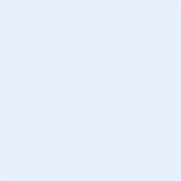 